SPIRIT ActivitiesShow your EK Pride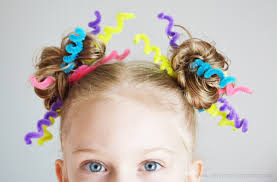 Tuesday: Crazy Hat/Hair Day 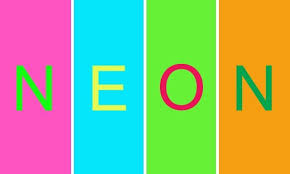 Wednesday:  Neon Day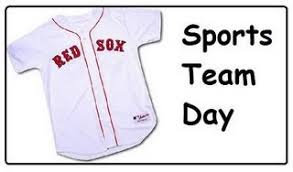 Thursday:  Team Sport Day Friday:  Red and Black Day 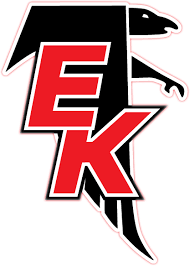 6th grade earn a TEAM Ticket for each day you participate!